Sunday School – 9:30Worship Service – 10:30Worship Leader:  Tom Troyer“Mighty to Save”“How Great is Our God”“Cornerstone”Welcome to WorshipSharing and PrayerOffering:	Please tear off your “Response Sheet” and drop it		In the offering basket.Children’s Moment:	         Gordon and Taric      Kids to Activity Room with Savannah Bontrager, Steph & Ty Svehla			   (4 years and younger)“Savior Like a Shepherd Lead Us”        (blue #355)Message:		Gordon Scoville	          “WHAT KIND OF PASTOR IS THIS?”		         I Corinthians 4:8-13“Crown Him with Many Crowns”     (blue #116)   vs. 1,3,4*********************************************************************************What’s happening at Bellwood this week:Monday, June 4 – Gordon’s day offTuesday, June 5 – Elders – 7:00Wednesday, June 6 – Ministerium		         Jr.. High Grounded Youth – 7:00Thursday, June 7 – A.A. & Alanon – 7:30Friday – June 8 – Taric’s day offAdult SS classes will all meet in the Fellowship Hall today.  TheHomebuilders class is in charge.Thank you for the many cards and prayers in the past few weeks since my father passed away.  Your kindness was a blessing to us during this difficult time.           Bill & Linda WileyAre you missing your brothers and sisters from Central Plains?  You’ll get to see them soon!  Come to Lincoln June 21-24 for Annual Meeting 2018 where our worship theme will be A Convenant People:  Walking with Jesus and our speaker will be Rachel Springer Gerber.  Children, youth and adults welcome.  Register at www.centralplainsmc.orgCalling all MCC volunteers!  Join us for our annual Volunteer Appreciation Celebration on June 13, 5-7pm at MCC in North Newton, Kansas! All relief sale volunteers, all meat canning volunteers etc. -  YOU’RE INVITED!  Please RSVP by June 11 to patsyddirksen@mcc.org or phone 316.283.2720.Nebraska Golf Benefit for Hesston College:  You are invited to participate in the 29th annual benefit with all proceeds going to support the Hesston College Student Experience.  The event is at 9:30 a.m. on Friday, June 15, at Thornridge Golf Course in Milford.  Individuals and teams are welcome at $80/$320 for the best ball scramble.  Holes can be sponsored whether playing or not for $100.  Please go to www.hesston.edu to register/more information.  Call toll free at 866-437-7866 or email sheri.esau@hesston.eduThe MCC Relief Sale Golf Tournament will be Saturday, July 7th at Centura Hills Golf Club in Cairo, NE.  Starting time is 9a.m.  For more information and sign up, send an email to NebraskaMCCgolf@gmail.com or see more info on bulletin board in the foyer.“In early June the world of leaf and blade and flowers explodes, and every sunset is different.”Last Week:  Worship Attendance  - 47,   Budget - $5,02430th Week Budget ReportBudget Giving Summary	Last Week		Fiscal YTDContributions			$5,024			$171,112Budgeted			$5,500			$165,000Over(under)			($476)			$6,112Birthday’s this week:Sid Burkey (today), Jack Stahl, Christian Martin (Thurs.), Isaac Yeackley (Sat.)Anniversaries this week: Russ & Char (Mon.), Scott & Katie (Thurs.),Keith & Shirley (Sat.)Activity Room:June 10 – Peg Burkey & Josie Dick-BurkeyJune 17 – Verlyn Dunlap & Sydney BontragerJune 24 – Jamie & Kira SchweitzerWorship Leader, Music & Singers:June 10 – Worship Leader – Josh or Kathy Miller	    Piano/Offertory- Savannah Bontrager	    Singers – Nick Glanzer, Paula Martin, Sydney Bontrager	    Children’s Moment – Jeni BogenriefJune 17 – Worship Leader – Mark Ladd	    Piano – Pam Erb	    Singers – Sid, Tim & Bonnie Burkey, Josh Miller	    Children’s Moment – Shelly TroyerRemember in Prayer:Vacation Bible School  July 15-19Unity in our communityAssembly of God ChurchBellwood Mennonite Church520 B Street, Milford, NE 68405Church Office  402-761-2709Montessori School 402-761-3095Email:  bell606@windstream.netWebsite:  www.bellwoodchurch.orgInterim Pastor:  Gordon ScovilleGordon’s office hours – 9-12 Tuesday - FridayAssociate Pastor of Youth:  Taric Leichty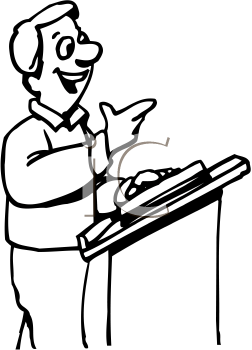 June 3, 2018